Τεχνική περιγραφή προμηθειώνΣυγκεντρωτικά τα προς προμήθεια είδη είναι τα εξής: Με τα παρακάτω τεχνικά χαρακτηριστικά:Ο Συνολικός ενδεικτικός προϋπολογισμός της προμήθειας ανέρχεται σε:Δύο χιλίων τετρακοσίων τριάντα ευρώ και σαράντα  λεπτών (2.430,40€).Υποχρεώσεις αναδόχου:Τα παραπάνω υλικά θα πληρούν τα κατάλληλα τεχνικά χαρακτηριστικά έτσι ώστε να εκπληρώνουν το σκοπό για τον οποίο προορίζονται λαμβανομένων υπόψη των αναγκών και των απαιτήσεων των χρηστών .Οι προς προμήθεια σαρωτές θα πρέπει να είναι καινούργιοι και θα πρέπει να προσφερθεί γραπτή εγγύηση τουλάχιστον 1 έτους. Θα πρέπει δε,  να εγκατασταθούν στο χώρο που θα υποδειχθεί από τον Δήμο και να ελεγχθούν για την ορθή λειτουργίας τους πριν την παραλαβή τους.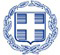 Ελληνική ΔημοκρατίαΔήμος ΗράκλειαςΤμήμα : Τεχνολ. Πληροφ. & ΕπικοινωνιώνΠλ. Μπακογιάννη 2, Ηράκλεια Σερρών , TK 62 400 2325350150 –  2325350151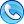 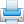  info@dimosiraklias.gr -  www.dimosiraklias.gr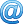 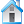 ******************************************************Πληροφορίες κ. Βεράνης ΑπόστολοςΤηλ. 2325350150, 	Φαξ 2325350151veranis@dimosiraklias.grΧρήση 	: 2019Ηράκλεια 	: 29/10/2019ΠρομήθειαΠρομήθεια σαρωτώνΕίδος ανάθεσηςΑπευθείας ανάθεσηΠροϋπολ. χρήσης2019Κ.Α.10.7133.01:   #2.430,40€# Το ποσό είναι με Φ.Π.Α.Κ.Α.ΠεριγραφήΕίδοςΠοσ/ταΤιμήΜερικόΣύνολοΠόσο στρογγυλοποίησηςΜερικό σύνολο10.7133.01Προμήθεια σαρωτώνΣαρωτέςCPV: 38520000-67280,001.960,0001.960,00Μερικό σύνολοΜερικό σύνολοΜερικό σύνολοΜερικό σύνολοΜερικό σύνολοΜερικό σύνολοΜερικό σύνολο1.960,00ΦΠΑ 24%ΦΠΑ 24%ΦΠΑ 24%ΦΠΑ 24%ΦΠΑ 24%ΦΠΑ 24%ΦΠΑ 24%470,40ΣύνολοΣύνολοΣύνολοΣύνολοΣύνολοΣύνολοΣύνολο2.430,40ΣαρωτέςΤεμάχια: 7ΤύποςSheetfedSheetfedΜέγεθοςΑ4Α4Ταχύτητα σάρωσης>=35 pages per min.>=35 pages per min.ΣύνδεσηUSB         Ethernet       USB         Ethernet       Μέγιστη Οπτική ανάλυση>= 600x600 DPI>= 600x600 DPIΒάθος Χρώματος>=24 bit>=24 bitΣάρωση διπλής όψηςΝΑΙ            ΝΑΙ            Αυτόματη τροφοδοσίαΝΑΙ          ΝΑΙ          Έγχρωμη σάρωσηΝΑΙ          ΝΑΙ          Ηράκλεια 29/10/2019Ο ΣυντάξαςΠροϊστάμενος τμήματοςΠληροφορικής & ΕπικοινωνιώνΒεράνης ΑπόστολοςΤ19 Πληροφορικής